Publicado en  el 18/02/2016 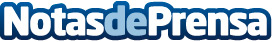 15.000 comunidades han abandonado la mutilación genital femenina desde 2008El dato ha sido publicado por UNICEF junto a las diferentes acciones que lleva a cabo la fundación para parar la práctica de la mutilación genital femenina. Entre las diferentes actividades, UNICEF promueve campañas de comunicación y difusión del mensaje de los graves efectos y perjuicios de la ablación en la salud de las mujeres y realiza acciones que se apoyan en tradiciones cercanas a las comunidadesDatos de contacto:Nota de prensa publicada en: https://www.notasdeprensa.es/15-000-comunidades-han-abandonado-la Categorias: Internacional Sociedad Solidaridad y cooperación http://www.notasdeprensa.es